Reception               Autumn 1                 Autumn 2                 Spring 1                    Spring 2                    Summer 1                   Summer 2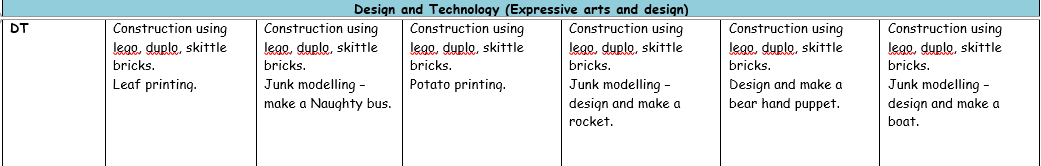 Year 1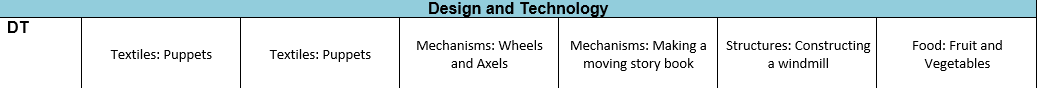 Year 2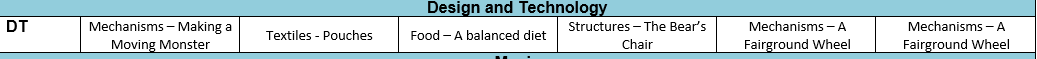 Year 3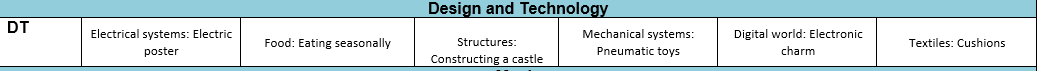 Year 4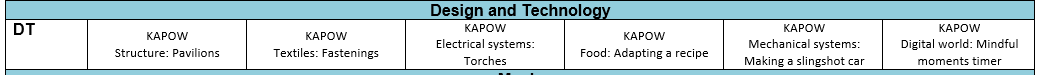 Year 5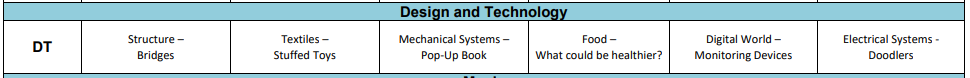 Year 6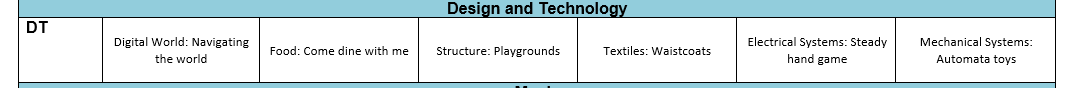 